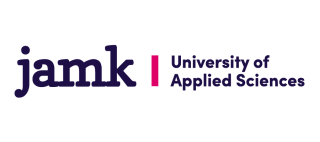 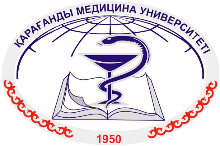 “Service design approach in the development of nursing services”WP2.36th -10th December 2021KMU Gogol str., 40, Karaganda, KazakhstanWelcome to the Master Class on “Service design approach in the development of nursing services”Dear colleagues, 	We are pleased to have you in the Master Class on “Service design approach in the development of nursing services” which will be held in Karaganda, KMU, Gogol str., 40, Kazakhstan, on 6th -10th December 2021.The program of the Master Class is below for your kind attention. The Master Class is part of the AccelEd project (“Accelerating Master and PhD Level Nursing Education Development in the Higher Education System in Kazakhstan”), which is co-funded by the EU through the Erasmus+, which implements innovative projects to increase capacity and reform higher education.The Master Class is organized for the academic staff of medical universities nursing faculty and their university hospital clinics staff and Master and PhD students. The aim of the Master Class is to enhance participants´ knowledge and skills to create and organize the processes, ways of working, methods and interaction that produce innovations and collaboration among different partners. In the Master Class training participants will gain understanding of contemporary methodology on how nursing services can be developed based on customers’ point of view and in collaboration with practitioners and end-users. Master Class will be organized jointly by JAMK and KMU. The international expert lecturers of the training are: Johanna Heikkilä – Senior Advisor, PhD (Nursing science), JAMK University of Applied Sciences, Finland.Hannele Tyrväinen – Senior Lecturer, HYVI Health, Health Studies, Welfare, School of Health and Social Studies, JAMK University of Applied Sciences, Finland.Thora Hafsteinsdottir – Dr., senior researcher, Nursing Science Department, UMC Utrecht/University Utrecht, Netherlands. Aurelija Blaževičienė – Chief Researcher, Professor in nursing and Head of the Nursing and care department at Lithuanian University of Health Sciences, Lithuania.Lisbeth Fagerström – PhD, RN, Professor in Health Sciences, Faculty of Education and Welfare Studies at Abo Academi University, Finland.Paolo Colet – PhD, MAN, RN, RM, AFAAQHC, Assistant Professor at Nazarbayev University School of MedicineTranslation into Russian language will be provided. Please provide a list of participants by November 15, 2021 to prepare and send personalized invitations to universities and clinical practice partners to kuanysh@kgmu.kz.Contact persons: Zhuldyz Kuanysh, public relation specialist, Karaganda Medical University, kuanysh@kgmu.kz, +77058283096Sincerely,AccelEd teamPROGRAM OF to the Master Class on “Service design approach in the development of nursing services”Thank you for your participation! Date 5th of DecemberTravelling dayDate 5th of DecemberTravelling dayDate 5th of DecemberTravelling dayArrival to KaragandaArrival to KaragandaArrival to Karaganda	Day 1, Monday 6th of December	Day 1, Monday 6th of December	Day 1, Monday 6th of DecemberTime TopicsSpeakers 8:30 - 9:00Registration, joining the event Registration, joining the event 9:00 - 9:30Welcome, Opening of the MC- Anar Akylbekovna Turmukhambetova; Acting Board Chairman-Rector, Vice-rector for Strategic Development and Science, Karaganda Medical University;- Johanna Heikkilä; JAMK University of Applied Sciences9:30 - 10:30Programme and introductions of the participants Heikkilä & Tyrväinen & Kuanysh10:30 - 10:45Coffee-break Coffee-break 10:45 - 12.15Service design methodology and process (Lecture 1)Johanna Heikkilä12.15 - 13:00Group work / DiscussionHeikkilä & Tyrväinen & Blaževičienė13:00 - 14:00Lunch time14:00 - 15:00Discovery (lecture 2)Lisbeth Fagerström 15:00 - 15:30Example of service design use in nursing development (lecture 3)Lisbeth Fagerström15:30 - 16:00Coffee-break 16:00 - 17: 00Discovery: continued in three small groupsHeikkilä & Tyrväinen & BlaževičienėDay 2, Tuesday 7th of DecemberDay 2, Tuesday 7th of DecemberDay 2, Tuesday 7th of DecemberTime TopicsSpeakers 9:00 - 10:30Discovery continued in three small groups at hospitalHeikkilä & Tyrväinen & Blaževičienė10:30 - 10:45Coffee-break 10:45 - 13:00Discovery continued Heikkilä & Tyrväinen & Blaževičienė13:00 - 14:00Lunch time 14:00 - 14:45Discovery continuedHeikkilä & Tyrväinen & Blaževičienė14:45 - 15:30Discovery continued: Learning from each other: presentationsHeikkilä & Tyrväinen & Blaževičienė15:30 - 16:00Coffee-break 16:00 - 17:00Generating ideas/ Defining (lecture 4)Aurelija BlaževičienėDay 3, Wednesday 8th of December Day 3, Wednesday 8th of December Day 3, Wednesday 8th of December Time TopicsSpeakers 9:00 - 10:30Generating ideas in three small groupsHeikkilä & Tyrväinen & Blaževičienė10:30 - 10:45Coffee-break 10:45 - 13:00Generating ideas continued in three small groupsHeikkilä & Tyrväinen & Blaževičienė13:00 - 14:00Lunch time14:00 - 14:30Example of service design use in nursing development (lecture 5)Aurelija Blaževičienė14:30 – 15:30Generating ideas continued (learning from each other)Heikkilä & Tyrväinen & Blaževičienė15:30 - 16:00Coffee-break 16:00 - 16:30Generating ideas continued in three small groupsHeikkilä & Tyrväinen & Blaževičienė16:30 - 17:00Example of service design use in nursing development (lecture 6)Hannele TyrväinenDay 4, Thursday 9th of December Day 4, Thursday 9th of December Day 4, Thursday 9th of December Time TopicsSpeakers 9:00 - 10:30Developing/ Modelling (lecture 7)Paolo Colet10:30 - 10:45Coffee-break 10:45 - 13:00Developing/ Modelling continued in three small groupsHeikkilä & Tyrväinen & Blaževičienė13:00 - 14:00Lunch time14:00 - 14:30Example of service design use in nursing development (lecture 8)Paolo Colet14.30 - 15.30Developing /modelling continued Heikkilä & Tyrväinen & Blaževičienė15:30 - 16:00Coffee-break 16:00 – 17:00Developing/ Modelling continued in three small groupsHeikkilä & Tyrväinen & Blaževičienė Day 5, Friday 10th of DecemberDay 5, Friday 10th of DecemberDay 5, Friday 10th of DecemberTime TopicsSpeakers 9:00 - 10:30Developing/ Modelling continued Sharing to all, presentationsHeikkilä & Tyrväinen & Blaževičienė10:30 - 11:00Coffee-break 11:00 - 13:00Delivering (lecture 9) Example of service design use in nursing development (lecture 10)Thora Hafsteinsdottir13:00 - 14:00Lunch time14:00 – 16:00How to continue Service design process, Next steps before MC II in May 23-27, 2022Heikkilä & TyrväinenDate 11th of DecemberTravelling dayDate 11th of DecemberTravelling dayDate 11th of DecemberTravelling day